June 1, 2015A-8917358A-2015-2468739MANN TRUCKINGT/A MANN TRUCKING157 POWELL LANEUPPER DARBY PA  19082To Whom It May Concern:	A letter dated April 1, 2015 was sent informing you that the Pennsylvania Public Utility Commission required additional information in order to complete processing of your application for authority.  The letter informed you that failure to submit the required information within ten days would result in dismissal of the application.  To date, more than ten days later, you have not complied with that request.	Since you have failed to comply with this Commission’s request for information within ten days, YOUR APPLICATION IS HEREBY DISMISSED for non-compliance.  YOU MAY NOT OPERATE.  A CERTIFICATE WILL NOT BE ISSUED. 	If you desire to begin operating as a motor carrier within , you will be required to file a new application together with the appropriate filing fee.	If you believe that you have received this letter in error, please contact the Compliance Office of the Motor Carrier Services and Enforcement Division in the Bureau of Transportation and Safety at 717-787-1227 within thirty (30) days of the date of this letter.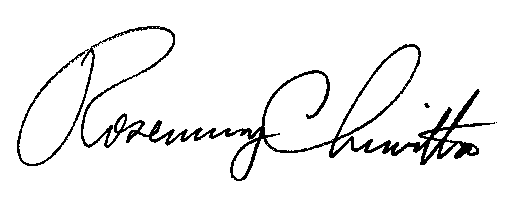 								Very truly yours,								Rosemary Chiavetta								Secretarypc:	Secretary’s Bureau - File	T&S Bureau - Safety Office	T&S Bureau - Compliance Office, Insurance Section